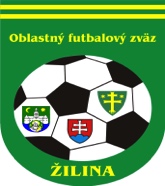 ÚRADNÁ SPRÁVA číslo 9ŠDK upozorňuje kluby z dôvodu množiacich sa žiadostí o zmenu termínu stretnutia, že žiadosť o zmenu termínu MFS, ktoré sa má odohrať počas najbližšieho víkendu, musí byť podaná a schválená oboma klubmi najneskôr do pondelka 12,00 hod príslušného týždňa výlučne prostredníctvom systému ISSF. Po uvedenom termíne žiadosť ŠDK schváli len vo výnimočných prípadoch s riadnym odôvodnením.1. ŠDK - predseda Peter VACHAN, zasadnutie dňa 19. 9. 2019Nepodmienečné pozastavenie výkonu športu podľa DP čl. 9/2b2 a čl. 17 DP:Štefan Brežný, 1345899, Dolný Hričov I. Tr dorast, 1 s. s. N od 16. 9. 2019 podľa DP čl. 46/1, 2, 5 EURViliam  Mihálik, 1302814, Považský Chlmec I. Tr dorast, 3 mesiace N od 16. 9. 2019 s prerušením podľa DP čl. 48/1c, 2b, 5 EUR Dávid Kvasnica, 1324269, Techová I. Tr dorast, 1 s. s. N od 16. 9. 2019 podľa DP čl. 47/1a, 2a, 5 EURŠtefan Hanzel, 1167193, Jablonové I. DT dospelí, 6 týždňov N od 16. 9. 2019 podľa DP čl. 45/1, 2b, 10 EURVylúčení po 2. ŽK. DS – nepodmienečné pozastavenie výkonu športu na 1 súťažné stretnutie, podľa DP čl. 9/2b2 a čl. 37/3 DP:Slavomír Krajčík, 1249252, Krasňany II. DT dospelí, od 14. 9. 2019, 10 EURRóbert Holboj, 1259333, Považský Chlmec I. DT dospelí, od 16. 9. 2019, 10 EURPeter Ondák, 1405929, Trnové II. MT žiaci, od 16. 9. 2019, 5 EURŠimon Sekerka, 1308193, Terchová I. Tr dorast, od 16. 9. 2019, 5 EURNepodmienečné pozastavenie výkonu športu na 1 súťažné stretnutie za 5 napomenutí ŽK podľa čl. 37/5a DP:Filip Vrábel, 1309221, Krasňany II. DT dospelí, od 16. 9. 2019, 10 EURDisciplinárne oznamy:ŠDK schvaľuje žiadosť Vladimír Púchoň, 1215852, Hlboké o odpustenie zvyšku DS s účinnosťou od 16. 9. 2019 s podmienečným odkladom do 30. 6. 2020, 10 EURŠDK trestá TJ Fatran Krasňany za nenastúpenie družstva dorastu na s. s. peňažnou pokutou 33 EUR a úhradou paušálnych nákladov na DO vo výške 40 EUR podľa RS 87.7, 10 EURŠDK trestá TJ Družstevník Bitarová za nenastúpenie družstva dorastu na s. s. peňažnou pokutou 33 EUR a úhradou paušálnych nákladov na DO vo výške 40 EUR podľa RS 87.7, 10 EURŠDK trestá TJ Fatran Krasňany za HNS priaznivcov voči R v s. s. 6.k II. DT dospelí Krasňany-Ovčiarsko hrané 13. 9. 2019 peňažnou pokutou 50 EUR podľa RS 87.5, DP čl. 47/4, 10 EURŠDK ukladá Ján Kováč, 1019910, Terchová za HNS voči R v s. s. 7.k I. Tr dorast  Horný Hričov-Terchová DS-zákaz výkonu všetkých funkcíí v klube, zákaz vstupu do šatní, kabíny rozhodcov, technickej zóny vrátane priestorov lavičky náhradníkov, zákaz styku s DO na 2 mesiace N s prerušením od 16. 9. 2019 podľa DP čl. 48/1c, 2b, 10 EURŠDK trestá FK Terchová za HNS člena realizačného tímu voči R v s. s. 7.k I. Tr dorast  Horný Hričov-Terchová  peňažnou pokutou 50 EUR podľa DP čl. 48/4, 10 EURŠDK ukladá Michal Matúš, 1147628, Považský Chlmec za HNS voči R v s. s. 7.k I. Tr dorast Štiavnik-Považský Chlmec DS-zákaz výkonu všetkých funkcíí v klube,zákaz vstupu do šatní,kabíny rozhodcov,technickej zóny vrátane priestorov lavičky náhradníkov,zákaz styku s DO na 3 mesiace N s prerušením od 16. 9. 2019 podľa DP čl. 48/1c, 2b, 10 EURŠDK trestá TJ Považský Chlmec za HNS člena realizačného tímu voči R v s. s. 7.k I. Tr dorast Štiavnik-Považský Chlmec peňažnou pokutou 100 EUR podľa DP čl. 48/4, 10 EURŠDK trestá TJ Fatran Krasňany pokarhaním za spôsobenie oneskoreného začiatku s. s. žiakov, 10 EURŠportovo – technické oznamy:ŠDK kontumuje s. s. 7.k I. Tr. dorast Rašov-Krasňany na 3:0 v prospech Rašov podľa SP 82/1bŠDK kontumuje s. s. 7.k I. Tr dorast Bitarová-Dolná Tižina na 0:3 v prospech Dolná Tižina podľa SP 82/1bŠDK upozorňuje kluby I. a II. DT na povinnosť vyhotovovať neprerušovaný videozáznam v domácich s. s. od vstupu rozhodcov na HP pred 1. polčasom ako aj 2 polčasom a po ich odchod do kabín cez polčasovú prestávku a po ukončení s. s. v zmysle RS 80. Súťaž prípraviek: na stránke www.futbalzilina.sk bolo zverejnené rozdelenie družstiev do skupín spolu s termínmi turnajov + tel.kontakt. Zmeny termínov stretnutí:Najbližšie zasadanie ŠDK sa uskutoční dňa 26. 9. 2019 (štvrtok) o 16:00 v priestoroch ObFZ Žilina.2. KR – predseda Juraj Krajči, zasadnutie dňa 18.9.2019Zmeny DL číslo 8: Ospravedlnenia: Matejčík, Škola- celý súťažný ročník; Rogoň, Svoreň, Muráň, Sobola- celá jesenná časť; Martinec st.: PN; Mikurda, Ištvánik- soboty; Dikoš: soboty a nedele doobeda, 21-22 a 28-29.9. celé dni; Vlasatý, Masiarik: do odvolania; Valek: zranený do 30.9.; Krajči: 20-22.9., 26-30.9.; Behančín: 20-22.9.; Takáč: 21-22.9.; Holeš: PN do odvolania; Kašjak: 21-22.9; Turský: prac. dni a do 28.9.; Harciník: soboty do 12:00; Ukropová: 19.9., Charbuliak: do odvolania; Gajdica: 21.9.; Bříza: 21-22.9.; Gešová: 21.9. do 12:00; Michal Jakub: 21-29.9.; Ďurina: 21.9.; Michal Marek: 21.-22.9. do 14:00; Zemiak: 21.-22.9..KR zaevidovala podnety na výkon R v nasledovných stretnutiach:TJ Bytčica- FK Ďurčiná- podnet od TJ Tatran Bytčica - nepreukázateľný vzhľadom k vyhotoveniu nekvalitného videozáznamu. Následnú žiadosť o prizvanie člena TJ Tatran Bytčica k vzhliadnutiu videozáznamu KR neakceptuje a považuje ju za bezpredmetnú.TJ Hlboké-ŠK Petrovice- podnet od ŠK Petrovice- nespĺňa podmienky RS (doručená po stanovenom termíne), KR sa nebude uvedenou námietkou zaoberať.ŠK Štiavnik-TJ Považský Chlmec- podnet od TJ Považský Chlmec-podnet bude vyhodnotený po vzhliadnutí videozáznamu. Ostatné požiadavky a návrhy uvádzané v podaní KR berie na vedomie.KR žiada predstaviteľov klubov aby námietky a sťažnosti na výkon rozhodcov podávali výlučne prostredníctvom ISSF. KR sa podnetmi, ktoré nespĺňajú RS kapitola XIV body 81-83 nebude zaoberať. Za závažné pochybenie sa považuje neoprávnené udelenie ČK hráčovi (prípadne neoprávnené udelenie ŽK, ktorá je súčasťou udelenia ČK po 2. ŽK), neudelenie ČK hráčovi, nesprávne nariadený PK, nesprávne uznaný, prípadne neuznaný gól. V ideálnom prípade žiadame aj s uvedením presného času podľa futbalnetu za predpokladu, že video je zverejnené na futbalnete.KR žiada kluby aby brali na zreteľ najmä u dospelých, keď stretnutie rozhoduje iba jeden rozhodca, že je naozaj veľmi ťažké rozhodovať stretnutia bez AR. KR oznamuje verejnosti že v priebehu júla - septembra vyškolila nižšie uvedených 8 nových rozhodcov, Týmto dáváme do pozornosti aj klubom, ktoré nespĺňajú predpísaný počet R, že žiaden  z niššie uvedených nemá klubovú príslušnosť.Adam Charbuliak;	 0904 173 198Lukáš Harciník; 	 0908 403 150Adam Domorák;	 0917 565 045Erik Bujný; 	         0910 350 360Daniel Dobrovič; 	0910 675 826Benjamín Kučera; 	0940 533 516Dominik Lokaj;	0908 192 716Dávid Krško; 		0919 233 180KR pripravuje ďalšie školenie rozhodcov v priebehu februára 2020, doteraz neprihlásení záujemcovia sa môžu prihlásiť na kr-obfzza@obfzza.sk. Následne budú v dostatočnom predstihu záujemcovia informovaní o termíne a čase školenia.KR upozorňuje všetkých R, že ospravedlnenia je možné posielať na známu adresu delegovanie@obfzza.sk najneskôr do pondelka 20:00 hod. Po tomto termíne bude ospravedlnenie považované za neskoré (s pokutou).3. Hospodárska komisia – predseda Mgr. Anna PsotnáZa mesiac august 2019 neevidujeme žiadnu neuhradenú faktúru, ďakujeme.4. Sekretariát - ObFZUpozrňujeme FK - ktoré čerpali dotáciu na modernizáciu infraštruktúry amatérskeho futbalu, že koncom septembra a začiatkom októbra prebehne kontrola čerpania prostriedkov, dotací infraštruktúry. V tomto období je asi najčastejšie sa opakujúca otázka, ako postupovať v prípade transferu hráča pri ktorom sa objavuje text o neuhradenom členskom poplatku. Pri tejto príležitosti treba podotknúť, že každý člen SFZ si môže uhradiť členský poplatok prostredníctvom svojho konta v ISSF. Postup: klikne na ikonu Môj účet a vyplní fakturačné údaje, ktoré potvrdí – zmeniť, následne klikne na Moje členské poplatky a vygeneruje si FA. Po tomto úkone môže pokračovať v ISSF bez obmedzenia.Chceme Vás informovať a upozorniť zároveň o aktuálne nastavenom systéme /v ISSF/ už v súlade so všetkými legislatívnymi požiadavkami pre športových odborníkov. Kedy je profil športového odborníka aktívny?
Hrač - platný registračný preukaz SFZ + členský poplatok = Aktívny
Delegát/Pozorovateľ - platný registračný preukaz SFZ + platná licencia alebo kvalifikácia + členský poplatok = Aktívny
Rozhodca - platný registračný preukaz SFZ + platná licencia alebo kvalifikácia + členský poplatok = Aktívny
Tréner - platná licencia alebo kvalifikácia + členský poplatok = Aktívny
Agent -  člensky poplatok = Aktívny Úhrada R prostredníctvom kreditov:Upozorňujeme funkcionárov FK, ktorých družstvá štartujú v súťažiach mládeže, že SFZ spustil možnosť automatickej úhrady delegovaných osôb (z MFS mládeže) prostredníctvom kreditov, Celý návod nájdete tu :https://demo.csm.sportnet.online/help/automaticke-uhrady-nakladov-delegovanych-osobIng. Igor Krško  v.r.                                              Milan Matejčík  v.r.   predseda ObFZ	sekretár ObFZZmeny termínovZmeny termínovZmeny termínovZmeny termínovZmeny termínovZmeny termínovZmeny termínovSúťažKoloDomáciHostiaNový termínPoplatok POZNÁMKAI.trieda dospelí8Brodno Nededza22.9.2019 o 13,0022.9.2019 o 13,008Lietavská LúčkaVeľké Rovné22.9.2019 o 15,0022.9.2019 o 15,008JablonovéBánová B22.9.2019 o 15,00ihrisko Dolný Hričov22.9.2019 o 15,00ihrisko Dolný Hričov22.9.2019 o 15,00ihrisko Dolný Hričov9NededzaVeľké Rovné28.9.2019 o 11,0028.9.2019 o 11,0010ŠtiavnikVeľké Rovné6.10.2019 o 14,306.10.2019 o 14,3012ZástranieVeľké Rovné20.10.2019 o 14,0020.10.2019 o 14,00I.trieda dorast8OvčiarskoVeľké Rovné22.9.2019 o 12,3022.9.2019 o 12,308TerchováPovažský Chlmec22.9.2019 o 12,30 ihrisko Terchová22.9.2019 o 12,30 ihrisko Terchová22.9.2019 o 12,30 ihrisko Terchová9RašovVeľké Rovné27.9.2019 o 16,3027.9.2019 o 16,3010BytčicaVeľké Rovné5.10.2019 o 14,305.10.2019 o 14,3010TerchováKrasňany5.10.2019 o 14,30 ihrisko Terchová5.10.2019 o 14,30 ihrisko Terchová5.10.2019 o 14,30 ihrisko Terchová12KrasňanyVeľké Rovné20.10.2019 o 11,3020.10.2019 o 11,3012TerchováKotešová20.10.2019 o 11,30 ihrisko Terchová20.10.2019 o 11,30 ihrisko Terchová20.10.2019 o 11,30 ihrisko TerchováII.trieda dorast6KŠK ŽilinaHliník19.9.2019 o 16,0019.9.2019 o 16,00I.trieda žiaci3VišňovéVarín20.9.2019 o 15,3020.9.2019 o 15,308Lietavská LúčkaVeľké Rovné22.9.2019 o 10,0022.9.2019 o 10,004Dlhé PoleVišňové27.9.2019 o 15,3027.9.2019 o 15,309RašovVeľké Rovné28.9.2019 o 10,0028.9.2019 o 10,0010Hvozdnica Veľké Rovné6.10.2019 o 10,006.10.2019 o 10,0012VarínVeľké Rovné20.10.2019 o 10,0020.10.2019 o 10,00II.A trieda žiaci4Kamenná PorubaKunerad20.9.2019 o 16,0020.9.2019 o 16,0010ĎurčináLietava5.10.2019 o 10,005.10.2019 o 10,00II.B trieda žiaci8SúľovOvčiarsko20.9.2019 o 16,3020.9.2019 o 16,30I.trieda ml. žiaci1ZbyňovRosina19.9.2019 o 17,0019.9.2019 o 17,002Juventus ŽilinaHliník19.9.2019 o 18,0019.9.2019 o 18,008Bánová BPodhorie19.9.2019 o 18,0019.9.2019 o 18,009RosinaFA UNITED 25.9.2019 o 17,0025.9.2019 o 17,004Juventus ŽilinaBánová B26.9.2019 o 19,0026.9.2019 o 19,0010Bánová BHôrky3.10.2019 o 16,303.10.2019 o 16,3010PodhorieZbyňov4.10.2019 o 16,304.10.2019 o 16,308BytčicaZbyňov22.10.2019 o 16,1522.10.2019 o 16,15DátumČasKinfoDomáciHostia19.9.18:008Kml.žiaciTJ Jednota Bánová (B)TJ ŠK PodhorieR Veselý za Sadiku20.9.15:003KžiaciTJ VišňovéTJ Fatran VarínR Krupík D. za Gešová21.9.10:008Kml.žiaciFA UNITED N-KL-GOŠK RosinaR Sadiku za Veselý, HP Kotrč.Lúčka22.9.10:008KžiaciŠK Dolný HričovFK StrečnoR Sadiku za Veselý22.9.10:008KžiaciFK FAT. - D. TižinaŠK LietavaR Nemček Ján za Franek 22.9.15:008KmužiOŠK Kam. PorubaTJ Pov. ChlmecAR Mihálik za Martinec22.9.15:008KmužiŠK Cem. L. LúčkaTJ ŠTART V. RovnéAR Gabaj za Matula22.9.15:008KmužiTJ Dlhé PoleDružst. RašovR Lonc za Mihálik22.9.15:008KmužiFK ĎurčináTJ Družst. H.PodhradieR Martinec za Lonc22.9.15:008KmužiTJ Tatran BytčicaOFK Tepl. nad Váhombez AR